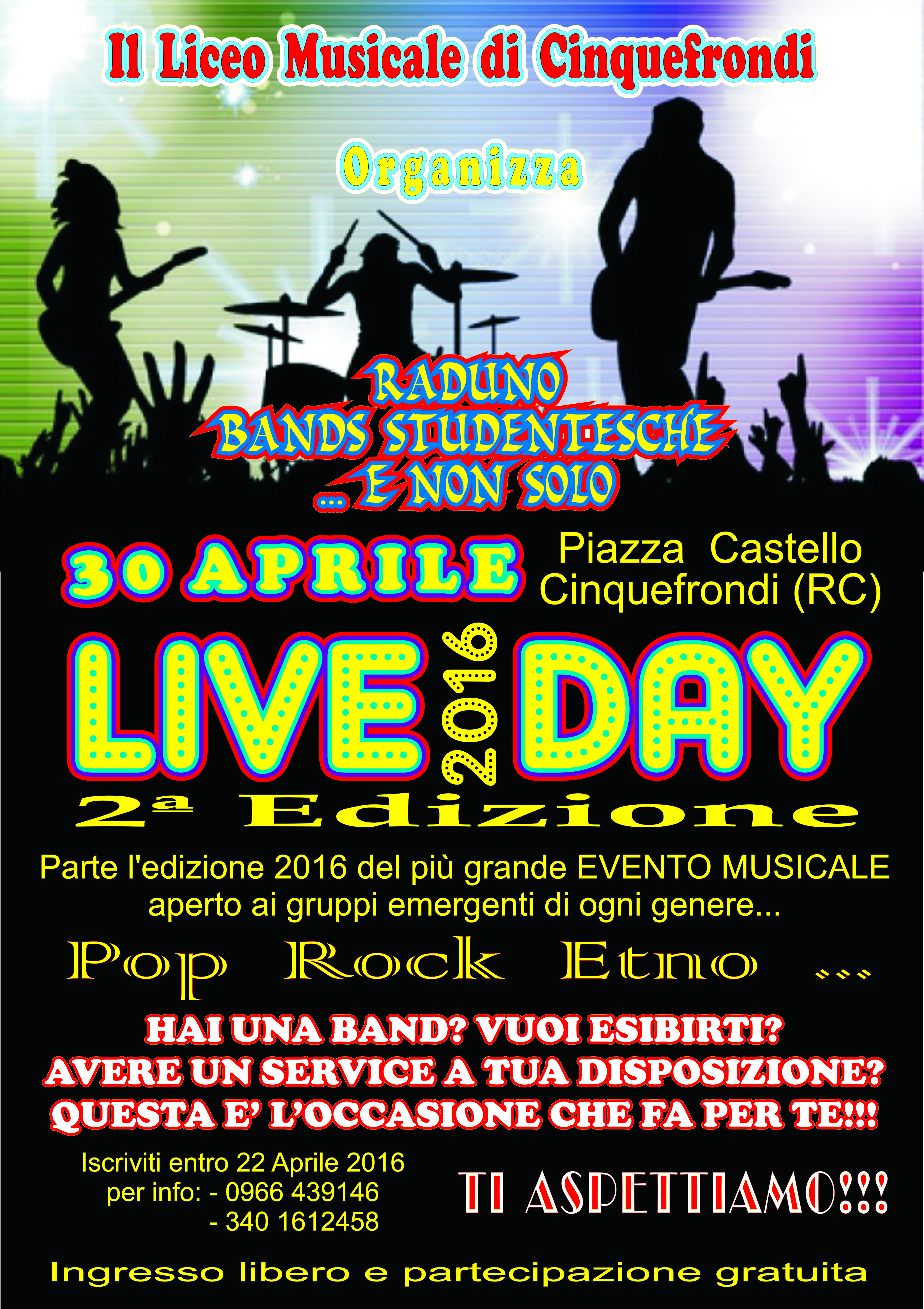 RegolamentoPossono partecipare al raduno “LIVE DAY” i gruppi musicali delle scuole  superiori di secondo grado e non solo. Di norma ogni istituto partecipa con un solo gruppo musicale. Gli istituti che saranno presenti comunicano la loro partecipazione entro il 22  APRILE all'Ufficio di segreteria del Liceo Musicale di Cinquefrondi. Ogni gruppo si può esibire con un solo brano della durata massima di 5 - 6 minuti. L'ordine dei gruppi che si esibiranno sarà stabilito  con un sorteggio. L'amplificazione della piazza è a cura dell'organizzazione, i vari gruppi devono portare con se' gli strumenti. A causa del poco tempo disponibile non sono previste prove, per esigenze particolari contattare l'ufficio organizzatore. La giuria valuterà la qualità dell'esibizione con giudizio insindacabile. I primi tre classificati verranno premiati nell’ambito della stessa manifestazione, inoltre, tutti i gruppi partecipanti saranno omaggiati con  dei gadget.        PROGRAMMAOre 8,30 arrivo e accoglienza Ore 9,00 I giovani del Liceo Musicale daranno inizio alla giornata. Saluto del Dirigente ScolasticoEsibizione delle Bands Premiazione Al  gruppo che la giuria ha assegnato il primo posto verrà consegnato un premio 